California Workforce Pathways Joint Advisory Committeecwpjac-sep20item04Page 1 of 2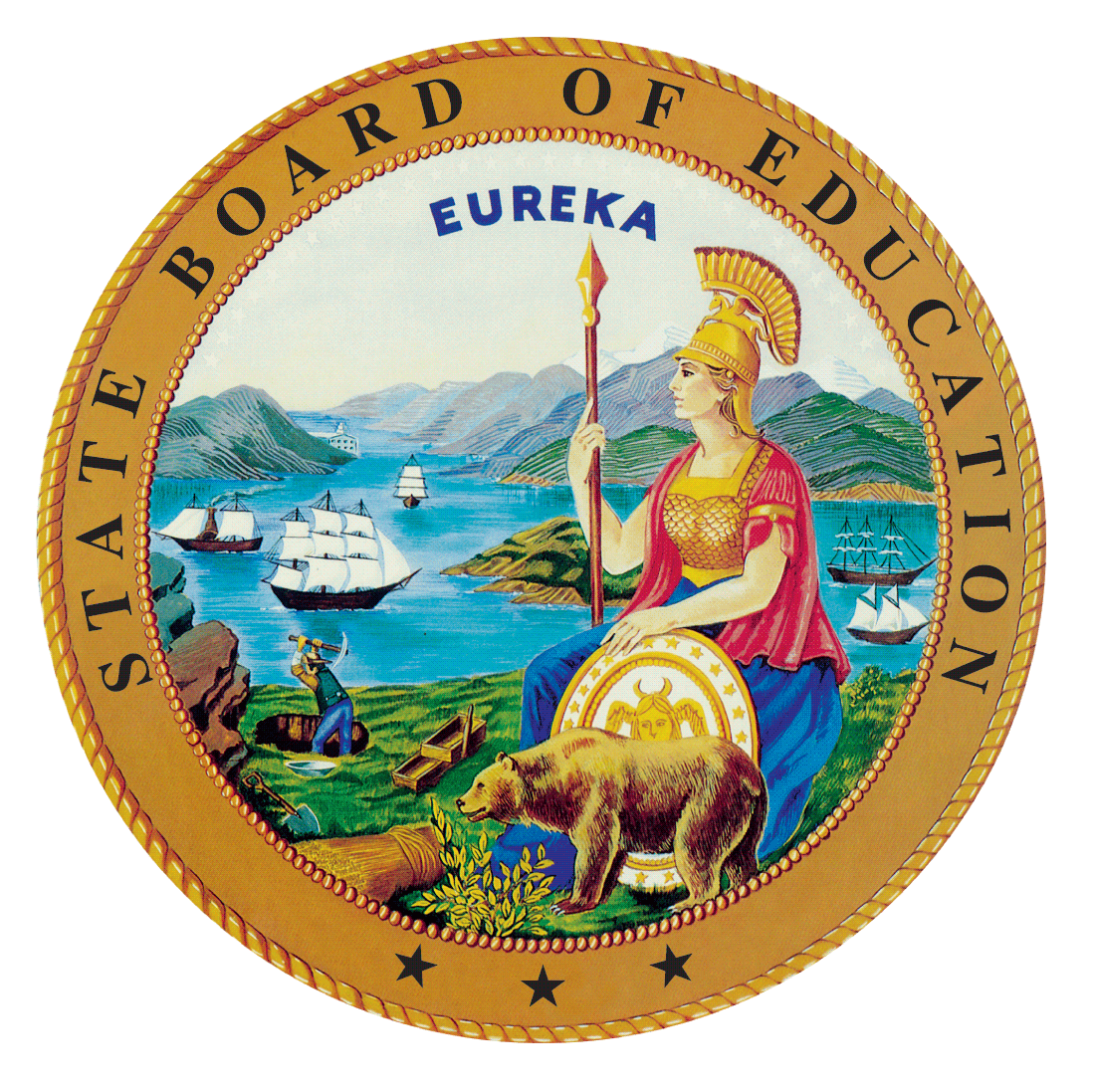 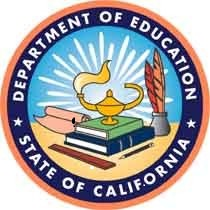 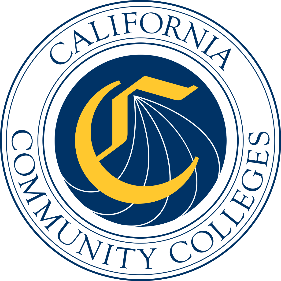 California Workforce Pathways
Joint Advisory Committee
September 25, 2020
Agenda Item 04Posted by the California Department of EducationSubjectGENERAL PUBLIC COMMENT. Public comment is invited on any matter not included on the printed agenda. Depending on the number of individuals wishing to address the CWPJAC, the presiding officer may establish specific time limits on presentations.Type of ActionInformationSummary of the Issue(s)This is a standing Agenda Item which allows the members of the public to address the CWPJAC on any matter that was not included on the printed September 25, 2020 meeting agenda.RecommendationNot applicable.Brief History of Key IssuesNot applicable.Summary of Previous California Workforce Pathways Joint Advisory Committee Discussion(s) and Action(s)Not applicable.Attachment(s)None.